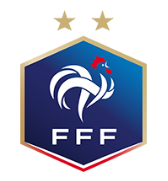 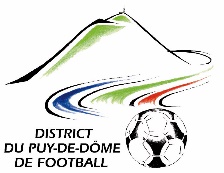 Samedi 14 Novembre 2020Club RECEVANTLieu(ville, stade, adresse…)HorairesClub VISITEURCatégories invitées(rayer les catégories non-concernées)U7          U9          U11